MVES PTO MEETING AGENDA January 12th @ 2:30pm Notes from MeetingUPDATES/BUDGETChick-Fil-A Calendars – Profit - $118Student Store – New Order - $1000.73 -$443.05 (Profit)= - $557.68CAP - $300 Anonymous Donation Santa Shop – Profit $1676.17CURRENT BUSINESS School Directory – Questionnaire is complete and ready to be sent out.  The questionnaire will be sent out electronically.  Next year Committees in Need – Santa Shop – Volunteer Needed, Sarris Candy – Diane Petrazio will take this over next year, School Pictures – Volunteer Needed, Spirit Wear – Volunteer Needed, PTO Shirt – Beth Bush will take this over next year. 6th Grade Committee Update – They were happy with what they brought in from the Pie Sales - $934 for Camp Fees (Profit) and 35 families participated.  Next 2 Committee Meetings are scheduled 1/16 & 1/24 @ 9:30 a.m.   Look for the upcoming email about Camp Fundraiser and Dance Fundraiser.  Look for the upcoming email from the 6th Grade Committee about additional “Camp Fundraising” and “Dance Fundraising”. Sarris Candy – Forms will go home on 1/31, Order Forms must be turned in by 2/16/18 Late forms will not be accepted.  Pick-up will be 3/20.  Stephanie Ulishney will be stepping down this year and Diane Petrazio will take over next year.  PTO Room – If you are going to use the PTO room, please clean up after yourself.  Don’t leave a mess for other to clean up after you.  Please remember that this is still a classroom and it needs to always be available for teachers as needed. Request for Payment/ Cash Balance Sheet – If you have money that needs to be given to PTO, you must complete a Balance Sheet.  If you have a request for payment of any kind.  You must complete a Payment Request Form.  All forms will be in a folder in the PTO Mail Box.   All forms must be signed by the person submitting the form.  Please attach receipts to all payment request forms.   PTO Requests – Library would like to get 2 Dash and Dot (Coding Robots) and 2 Kindle Fires to control the robots.  This will cost approximately $1200 Motion was made by Rachel Moreland and 2nd by Diane Petrazio.  Library would also like to get a Maker Space also.  It was decided that this is Tabled until we the PTO Committee has met with the Latrobe School Grounds Committee, so we can get an estimate on some things we are considering improving on the playground.  People in AttendanceRachel MorelandArricka MaxwellGina DixonBecki PellisGwen WhiddenStephanie UlishneyBridget WilliamsJulie SacriponteDiane PetrazioSusan McKeeverKUDOSLori Gigliotti/ Diane Petrazio – School DirectoryDiane Petrazio – Skate NightJulie Cramer/ Beth Bush – Passed out all of the PTO Wildcat Shirts in Dec.UPCOMING EVENTS Jan 15th – No SchoolJan 16th – Skate Night 6-8 Jan 17th – 2 Hour Late Start  Jan 18th - Student Store 2-4-6Jan 23rd – Report CardsFeb 1st – Student Store 1-3-5Feb 7th – Pizza Night (Pleasant Unity)Feb 9th - Valentine’s Party Feb 9th - PTO Meeting will be rescheduledSuggestions – Follow us @ www.mvespto.comNEXT MEETING – Not Scheduled Yet??  Contact PTO @ WWW.MVESPTO.COM , aimfinancialllc2016@gmail.com, WWW.FACEBOOK.COM/MVES.PTO , REMIND @mvesptoTHANK YOU FOR ATTENDING! 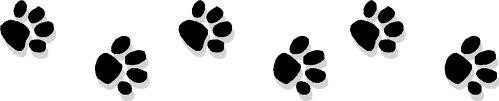 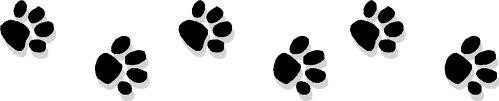 